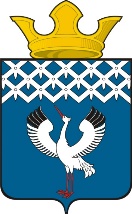 Российская ФедерацияСвердловская областьДумамуниципального образованияБайкаловского сельского поселения44-е заседание 4-го созываПРОЕКТРЕШЕНИЕ31 мая 2021 г.                               с. Байкалово                                             № ___Об утверждении Порядка расчета и возврата сумминициативных платежей, подлежащих возврату лицам(в том числе организациям), осуществившим их перечисление в бюджет муниципального образования Байкаловского сельского поселения В соответствии с частью 3 статьи 56.1 Федерального закона от 06.10.2003 № 131-ФЗ «Об общих принципах организации местного самоуправления в Российской Федерации», руководствуясь Уставом Байкаловского сельского поселения, Дума муниципального образования Байкаловского сельского поселения РЕШИЛА:1. Утвердить Порядок расчета и возврата сумм инициативных платежей, подлежащих возврату лицам (в том числе организациям), осуществившим их перечисление в бюджет муниципального образования Байкаловского сельского поселения (прилагается).2. Настоящее решение опубликовать (обнародовать) в Информационном вестнике Байкаловского сельского поселения и на официальном сайте Думы Байкаловского сельского поселения: www.байкдума.рф.3. Настоящее Решение вступает в силу со дня его официального опубликования.4. Контроль за выполнением настоящего решения возложить на постоянную комиссию Думы по бюджету, финансовой, экономической и налоговой политике. Председатель Думы муниципального образования Байкаловского сельского поселения                    		         С.В.Кузеванова__ мая 2021г.                  Глава муниципального образования Байкаловского сельского поселения                              	 	Д.В.Лыжин                 __ мая 2021г.                                                                                                   Утверждено: решением Думы МО Байкаловского поселения от 31.05.2021г.№ ___Порядок расчета и возврата сумм инициативных платежей, подлежащих возврату лицам (в том числе организациям), осуществившим их перечисление в бюджет муниципального образования Байкаловского сельского поселения 1. Порядок расчета и возврата сумм инициативных платежей, подлежащих возврату лицам (в том числе организациям), осуществившим их перечисление в бюджет муниципального образования Байкаловского сельского поселения (далее - Порядок), разработан в соответствии с частью 3 статьи 56.1 Федерального закона от 06.10.2003 № 131-ФЗ «Об общих принципах организации местного самоуправления в Российской Федерации» (далее - Федеральный закон).2. Понятия и термины, используемые в Порядке, применяются в значениях, определенных статьями 26.1, 56.1 Федерального закона.3. В случае если инициативный проект не был реализован либо в случае наличия остатка по итогам реализации инициативного проекта инициативных платежей, не использованных в целях реализации инициативного проекта, инициативные платежи подлежат возврату лицам (в том числе организациям), осуществившим их перечисление в бюджет муниципального образования Байкаловского сельского поселения (далее - денежные средства, подлежащие возврату).4. Размер денежных средств, подлежащих возврату, в случае, если инициативный проект не был реализован, равен сумме внесенного лицом                  (в том числе организацией) инициативного платежа.Размер денежных средств, подлежащих возврату лицу (в том числе организации) в случае если по завершении реализации инициативного проекта образовался остаток инициативных платежей, рассчитывается по следующей формуле:Возврат = ИП - ИФ, где:ИП - размер инициативных платежей, поступивших в бюджет муниципального образования Байкаловского сельского поселения от инициатора (представителя инициатора) проекта;ИФ - размер фактических расходов на реализацию инициативного проекта, осуществленных за счет инициативных платежей, поступивших в бюджет муниципального образования Байкаловского сельского поселения.5. В течение 10 рабочих дней со дня окончания срока реализации инициативного проекта отраслевой (функциональный) орган Администрации муниципального образования Байкаловского сельского поселения, осуществляющий учет инициативных платежей по инициативному проекту, производит расчет суммы инициативных платежей, подлежащих возврату, и направляет инициатору (представителю инициатора) проекта уведомление о возврате инициативных платежей, подлежащих возврату (далее - уведомление). В уведомлении должны содержаться сведения о сумме инициативных платежей, подлежащих возврату, и о праве инициатора (представителя инициатора) проекта подать заявление о возврате денежных средств, подлежащих возврату.6. Для осуществления возврата денежных средств лицо (в том числе организация), внесшее инициативный платеж в бюджет муниципального образования Байкаловского сельского поселения, предоставляет в отраслевой (функциональный) орган Администрации муниципального образования Байкаловского сельского поселения заявление на возврат денежных средств с указанием банковских реквизитов счета, на который следует осуществить возврат денежных средств.7. Отраслевой (функциональный) орган Администрации муниципального образования Байкаловского сельского поселения, осуществляющий учет инициативных платежей, в течение десяти рабочих дней со дня поступления заявления, указанного в пункте 6 Порядка, обеспечивает возврат денежных средств.